Confidential Client Intake Form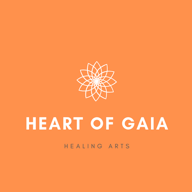 Heart of Gaia Creative Healing Arts LCC Mary D’Agostino 970-988-5090 mary@marydagostino.comClient Name:            Email Address:                                                            Phone/contact info:                Would you like to be on my confidential email list? _______you will receive email updatesTo ensure you receive the most helpful sessions, please note the following:I am skilled as an alternative and complementary health care practitioner in the healing modality of Reiki. I am skilled in the areas of Intuitive Guidance, Psychic Development, Psychic Mediumship, Spiritual Counseling, Energy Medicine, the Art of Astrology, teaching, and facilitating individuals and groups. I have been in private practice since 2003. I will not diagnose, nor give any medical, psychological, or financial advice. I am held to the highest ethical standards of my profession as a healer, intuitive guide and spiritual counselor and will uphold those standards.All information shared within a session is confidential. Client Confidentiality and release form:I understand this modality is not a replacement for medical or psychological care. The practitioner does not diagnose medical illness, disease or other physical or mental conditions.  All sessions are confidential. Signed: _____________________________________ Date____Covid Protocol- Heart of Gaia takes the health and well-being of all clients and students with the utmost care. Mary is fully vaccinated and boosted. We request you be fully vaccinated if possible. If you are experiencing symptoms, please reschedule. Virtual sessions, trainings, workshops are always available. Mary will wear a mask if requested. Mary D’AgostinoHeart of Gaia Creative Healing Arts2022 Session Rates: $150 per hour. Mary works per hour to ensure you receive the time and attention needed.Session Packages are available for a savings-  3 hours $375 4 hours $500. Sliding scale available, special rates available for teaching professionals, front line workers and students. Please inquire at www.marydagostino.com